Full Title – (Bold, Times New Roman 14) Co-authors – Presenting Author 1, Author22,3 ((Times New Roman 11)Affiliation 1Organisation, Country, 2 Organisation, Country, 3 Organisation, Country (Italic Times New Roman 11)Please follow this model: a one-page abstract1) should be prepared in A5 landscape mode, with a margin of 2cm on each edge. Main text should be fully justified using a line height of 16 pt. References should be numbered exponent Times New Roman 11 followed by a right parenthesis)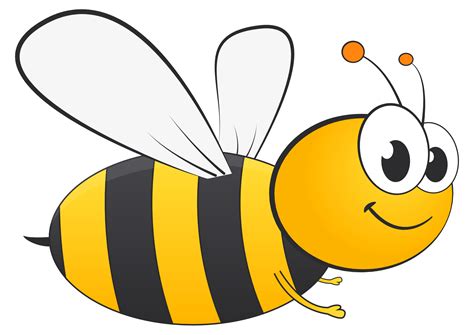 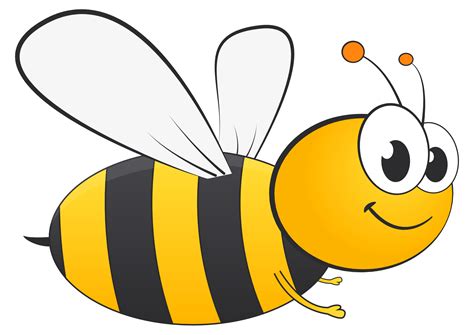 References:  1) Abstract submission: deadline is April 30, 2023.